ΕΠΙΧΕΙΡΗΣΙΑΚΟ ΠΡΟΓΡΑΜΜΑ “Ανταγωνιστικότητα Επιχειρηματικότητα και Καινοτομία”ΠΡΟΓΡΑΜΜΑ: «ΠΡΑΚΤΙΚΗ ΑΣΚΗΣΗ ΦΟΙΤΗΤΩΝ ΠΑΝΕΠΙΣΤΗΜΙΟΥ ΠΑΤΡΩΝ » ΑΙΤΗΣΗ-ΔΗΛΩΣΗ ΣΥΜΜΕΤΟΧΗΣΠρος την Γραμματείατου Τμήματος Φυσικής του Πανεπιστημίου Πατρών* Πρέπει να κατατεθεί και το αντίστοιχο πτυχίο σε απλή φωτοτυπία.** Για μέλη ΔΕΠ του Τμ. Φυσικής αρκεί το όνομα και υπογραφή του μέλους ΔΕΠ στο αντίστοιχο πεδίο. Σε κάθε άλλη περίπτωση απαιτείται έντυπη συστατική επιστολή. *** Οι ενδιαφερόμενοι φοιτητές ενθαρρύνονται όπως αναζητήσουν από μόνοι τους φορείς, κυρίως στον Ιδιωτικό Τομέα, για την υλοποίηση της Πρακτικής τους Άσκησης, σχετικούς με την Φυσική και τις εφαρμογές της στην Τεχνολογία και να ενημερώσουν σχετικά την Επιτροπή Πρακτικής Άσκησης. Δεν είναι απαραίτητο η Πρακτική Άσκηση να γίνει σε κάποιον από τους φορείς που έχουν αναρτηθεί με έγγραφο στην ιστοσελίδα. 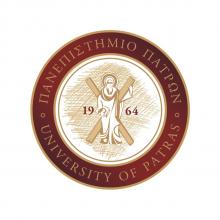 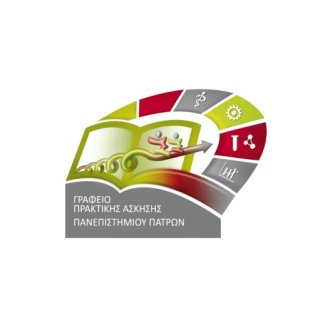 Ονοματεπώνυμο:Αριθμός Μητρώου: Έτος Σπουδών:Έτος Σπουδών:Έτος Σπουδών:Διεύθυνση Κατοικίας:Τηλέφωνα Επικοινωνίας:Email:Δηλώνω ότι ενδιαφέρομαι να συμμετάσχω στο Πρόγραμμα Πρακτικής Άσκησης Τελειόφοιτων του Τμήματος Φυσικής του Πανεπιστημίου Πατρών και δηλώνω υπεύθυνα ότι δεσμεύομαι να τηρήσω το πλαίσιο και τους κανονισμούς υλοποίησης που το διέπουν σύμφωνα με την προκήρυξη.Δηλώνω ότι τα παρακάτω στοιχεία είναι αληθή.Πάτρα ……/……./2019                                                                                              Υπογραφή   Δηλώνω ότι ενδιαφέρομαι να συμμετάσχω στο Πρόγραμμα Πρακτικής Άσκησης Τελειόφοιτων του Τμήματος Φυσικής του Πανεπιστημίου Πατρών και δηλώνω υπεύθυνα ότι δεσμεύομαι να τηρήσω το πλαίσιο και τους κανονισμούς υλοποίησης που το διέπουν σύμφωνα με την προκήρυξη.Δηλώνω ότι τα παρακάτω στοιχεία είναι αληθή.Πάτρα ……/……./2019                                                                                              Υπογραφή   Δηλώνω ότι ενδιαφέρομαι να συμμετάσχω στο Πρόγραμμα Πρακτικής Άσκησης Τελειόφοιτων του Τμήματος Φυσικής του Πανεπιστημίου Πατρών και δηλώνω υπεύθυνα ότι δεσμεύομαι να τηρήσω το πλαίσιο και τους κανονισμούς υλοποίησης που το διέπουν σύμφωνα με την προκήρυξη.Δηλώνω ότι τα παρακάτω στοιχεία είναι αληθή.Πάτρα ……/……./2019                                                                                              Υπογραφή   Δηλώνω ότι ενδιαφέρομαι να συμμετάσχω στο Πρόγραμμα Πρακτικής Άσκησης Τελειόφοιτων του Τμήματος Φυσικής του Πανεπιστημίου Πατρών και δηλώνω υπεύθυνα ότι δεσμεύομαι να τηρήσω το πλαίσιο και τους κανονισμούς υλοποίησης που το διέπουν σύμφωνα με την προκήρυξη.Δηλώνω ότι τα παρακάτω στοιχεία είναι αληθή.Πάτρα ……/……./2019                                                                                              Υπογραφή   Δηλώνω ότι ενδιαφέρομαι να συμμετάσχω στο Πρόγραμμα Πρακτικής Άσκησης Τελειόφοιτων του Τμήματος Φυσικής του Πανεπιστημίου Πατρών και δηλώνω υπεύθυνα ότι δεσμεύομαι να τηρήσω το πλαίσιο και τους κανονισμούς υλοποίησης που το διέπουν σύμφωνα με την προκήρυξη.Δηλώνω ότι τα παρακάτω στοιχεία είναι αληθή.Πάτρα ……/……./2019                                                                                              Υπογραφή   Δηλώνω ότι ενδιαφέρομαι να συμμετάσχω στο Πρόγραμμα Πρακτικής Άσκησης Τελειόφοιτων του Τμήματος Φυσικής του Πανεπιστημίου Πατρών και δηλώνω υπεύθυνα ότι δεσμεύομαι να τηρήσω το πλαίσιο και τους κανονισμούς υλοποίησης που το διέπουν σύμφωνα με την προκήρυξη.Δηλώνω ότι τα παρακάτω στοιχεία είναι αληθή.Πάτρα ……/……./2019                                                                                              Υπογραφή   Δηλώνω ότι ενδιαφέρομαι να συμμετάσχω στο Πρόγραμμα Πρακτικής Άσκησης Τελειόφοιτων του Τμήματος Φυσικής του Πανεπιστημίου Πατρών και δηλώνω υπεύθυνα ότι δεσμεύομαι να τηρήσω το πλαίσιο και τους κανονισμούς υλοποίησης που το διέπουν σύμφωνα με την προκήρυξη.Δηλώνω ότι τα παρακάτω στοιχεία είναι αληθή.Πάτρα ……/……./2019                                                                                              Υπογραφή   Δηλώνω ότι ενδιαφέρομαι να συμμετάσχω στο Πρόγραμμα Πρακτικής Άσκησης Τελειόφοιτων του Τμήματος Φυσικής του Πανεπιστημίου Πατρών και δηλώνω υπεύθυνα ότι δεσμεύομαι να τηρήσω το πλαίσιο και τους κανονισμούς υλοποίησης που το διέπουν σύμφωνα με την προκήρυξη.Δηλώνω ότι τα παρακάτω στοιχεία είναι αληθή.Πάτρα ……/……./2019                                                                                              Υπογραφή   Δηλώνω ότι ενδιαφέρομαι να συμμετάσχω στο Πρόγραμμα Πρακτικής Άσκησης Τελειόφοιτων του Τμήματος Φυσικής του Πανεπιστημίου Πατρών και δηλώνω υπεύθυνα ότι δεσμεύομαι να τηρήσω το πλαίσιο και τους κανονισμούς υλοποίησης που το διέπουν σύμφωνα με την προκήρυξη.Δηλώνω ότι τα παρακάτω στοιχεία είναι αληθή.Πάτρα ……/……./2019                                                                                              Υπογραφή   Σύντομο Βιογραφικό Σημείωμα Υποψηφίου(η συμπλήρωση των παρακάτω στοιχείων πρέπει να γίνει με μεγάλη προσοχή με την ευθύνη των υποψηφίων)Σύντομο Βιογραφικό Σημείωμα Υποψηφίου(η συμπλήρωση των παρακάτω στοιχείων πρέπει να γίνει με μεγάλη προσοχή με την ευθύνη των υποψηφίων)Σύντομο Βιογραφικό Σημείωμα Υποψηφίου(η συμπλήρωση των παρακάτω στοιχείων πρέπει να γίνει με μεγάλη προσοχή με την ευθύνη των υποψηφίων)Σύντομο Βιογραφικό Σημείωμα Υποψηφίου(η συμπλήρωση των παρακάτω στοιχείων πρέπει να γίνει με μεγάλη προσοχή με την ευθύνη των υποψηφίων)Σύντομο Βιογραφικό Σημείωμα Υποψηφίου(η συμπλήρωση των παρακάτω στοιχείων πρέπει να γίνει με μεγάλη προσοχή με την ευθύνη των υποψηφίων)Σύντομο Βιογραφικό Σημείωμα Υποψηφίου(η συμπλήρωση των παρακάτω στοιχείων πρέπει να γίνει με μεγάλη προσοχή με την ευθύνη των υποψηφίων)Σύντομο Βιογραφικό Σημείωμα Υποψηφίου(η συμπλήρωση των παρακάτω στοιχείων πρέπει να γίνει με μεγάλη προσοχή με την ευθύνη των υποψηφίων)Σύντομο Βιογραφικό Σημείωμα Υποψηφίου(η συμπλήρωση των παρακάτω στοιχείων πρέπει να γίνει με μεγάλη προσοχή με την ευθύνη των υποψηφίων)Ονοματεπώνυμο:Ονοματεπώνυμο:Έτος Σπουδών: Έτος Σπουδών: Κατεύθυνση (νέο Πρόγραμμα Σπουδών): Κατεύθυνση (νέο Πρόγραμμα Σπουδών): Αριθμός Μαθημάτων (συνολικά μαζί με μαθήματα κατεύθυνσης) και Δ.Μ. που υπολείπονται για τη λήψη του πτυχίου  μετά και την εξεταστική περίοδο του Σεπτ. 2019: Αριθμός Μαθημάτων (συνολικά μαζί με μαθήματα κατεύθυνσης) και Δ.Μ. που υπολείπονται για τη λήψη του πτυχίου  μετά και την εξεταστική περίοδο του Σεπτ. 2019: Αριθμός Μαθημάτων: Αριθμός Διδακτικών Μονάδων:Αριθμός Μαθημάτων: Αριθμός Διδακτικών Μονάδων:Αριθμός Μαθημάτων: Αριθμός Διδακτικών Μονάδων:Αριθμός Μαθημάτων: Αριθμός Διδακτικών Μονάδων:Αριθμός Μαθημάτων: Αριθμός Διδακτικών Μονάδων:Αριθμός Μαθημάτων: Αριθμός Διδακτικών Μονάδων:Υποχρεωτικά Μαθήματα (σε τίτλους) που υπολείπονται για τη λήψη του πτυχίου  μετά και την εξεταστική περίοδο του Σεπτ. 2019: Υποχρεωτικά Μαθήματα (σε τίτλους) που υπολείπονται για τη λήψη του πτυχίου  μετά και την εξεταστική περίοδο του Σεπτ. 2019: 1.2.3...1.2.3...1.2.3...1.2.3...1.2.3...1.2.3...Μαθήματα κατεύθυνσης και κατ’ επιλογήν Μαθήματα (σε τίτλους) που υπολείπονται για τη λήψη του πτυχίου μετά και την εξεταστική περίοδο του Σεπτ. 2019: Μαθήματα κατεύθυνσης και κατ’ επιλογήν Μαθήματα (σε τίτλους) που υπολείπονται για τη λήψη του πτυχίου μετά και την εξεταστική περίοδο του Σεπτ. 2019: 1.2.3...1.2.3...1.2.3...1.2.3...1.2.3...1.2.3...Μέσος όρος βαθμολογίας μαθημάτων μετά και την εξεταστική περίοδο του Σεπτ. 2019:Μέσος όρος βαθμολογίας μαθημάτων μετά και την εξεταστική περίοδο του Σεπτ. 2019:Διπλωματική Εργασία  Διπλωματική Εργασία  ΝΑΙΝΑΙΟΧΙΟΧΙΤίτλος ή αντικείμενο Διπλωματικής Εργασίας και Επιβλέπων Καθηγητής:Τίτλος ή αντικείμενο Διπλωματικής Εργασίας και Επιβλέπων Καθηγητής:Ξένες γλώσσες:* Ξένες γλώσσες:* Συστάσεις (από μέλος ΔΕΠ): **Συστάσεις (από μέλος ΔΕΠ): **Προτιμήσεις φορέων τοποθέτησης στα πλαίσια της Πρακτικής Άσκησης όπως φαίνονται στην προκήρυξη (με σειρά προτίμησης και δυνατότητα επιλογής ενός ή περισσοτέρων φορέων):*** Προτιμήσεις φορέων τοποθέτησης στα πλαίσια της Πρακτικής Άσκησης όπως φαίνονται στην προκήρυξη (με σειρά προτίμησης και δυνατότητα επιλογής ενός ή περισσοτέρων φορέων):*** 1. 2.3..1. 2.3..1. 2.3..1. 2.3..1. 2.3..1. 2.3..Προτιμητέα περίοδος-τρίμηνο. Η ολοκλήρωση της Πρακτικής Άσκησης θα πρέπει να γίνει μέχρι 30/9/2020Προτιμητέα περίοδος-τρίμηνο. Η ολοκλήρωση της Πρακτικής Άσκησης θα πρέπει να γίνει μέχρι 30/9/2020